附件3：APEMC 2022英文会议论文格式要求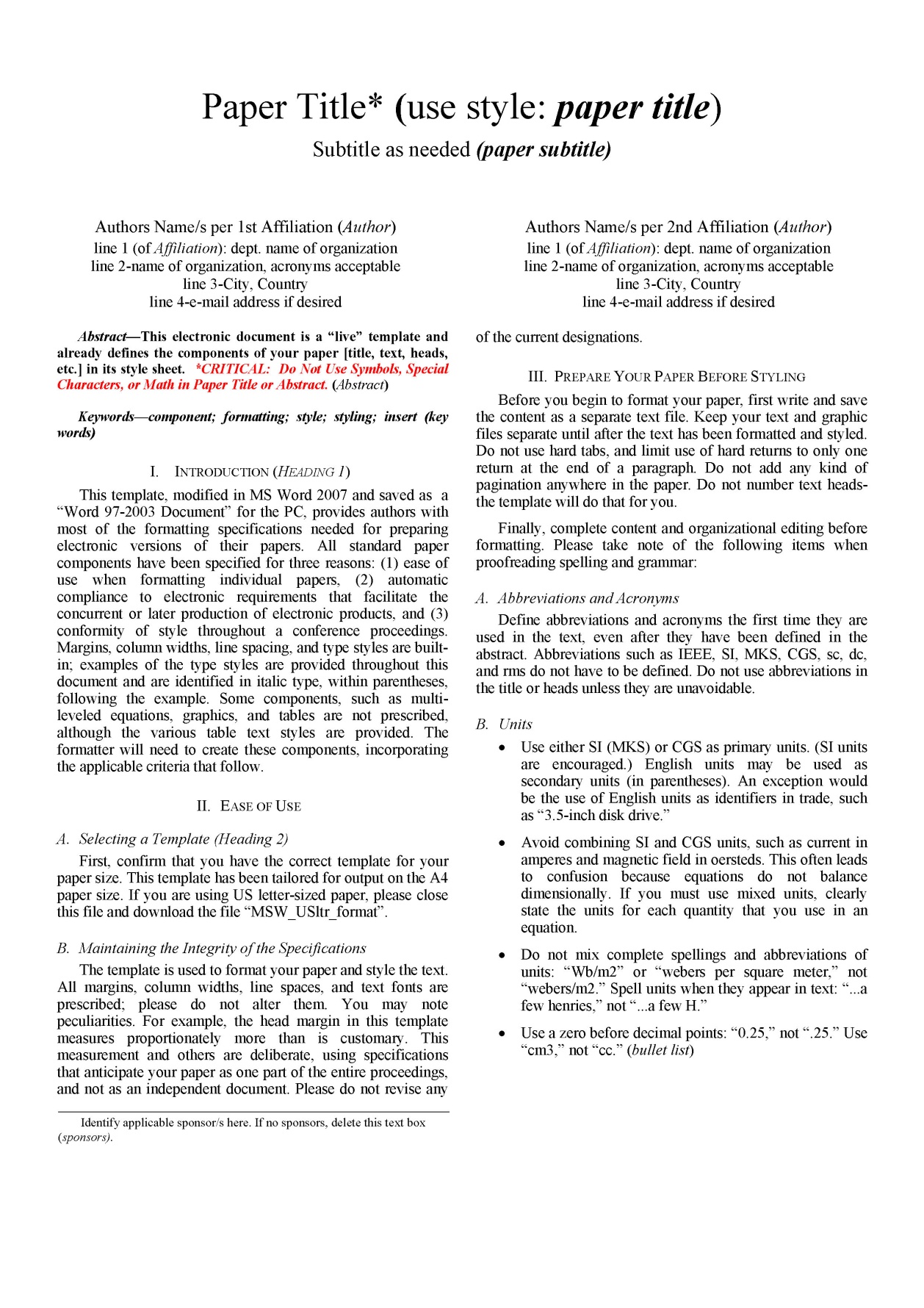 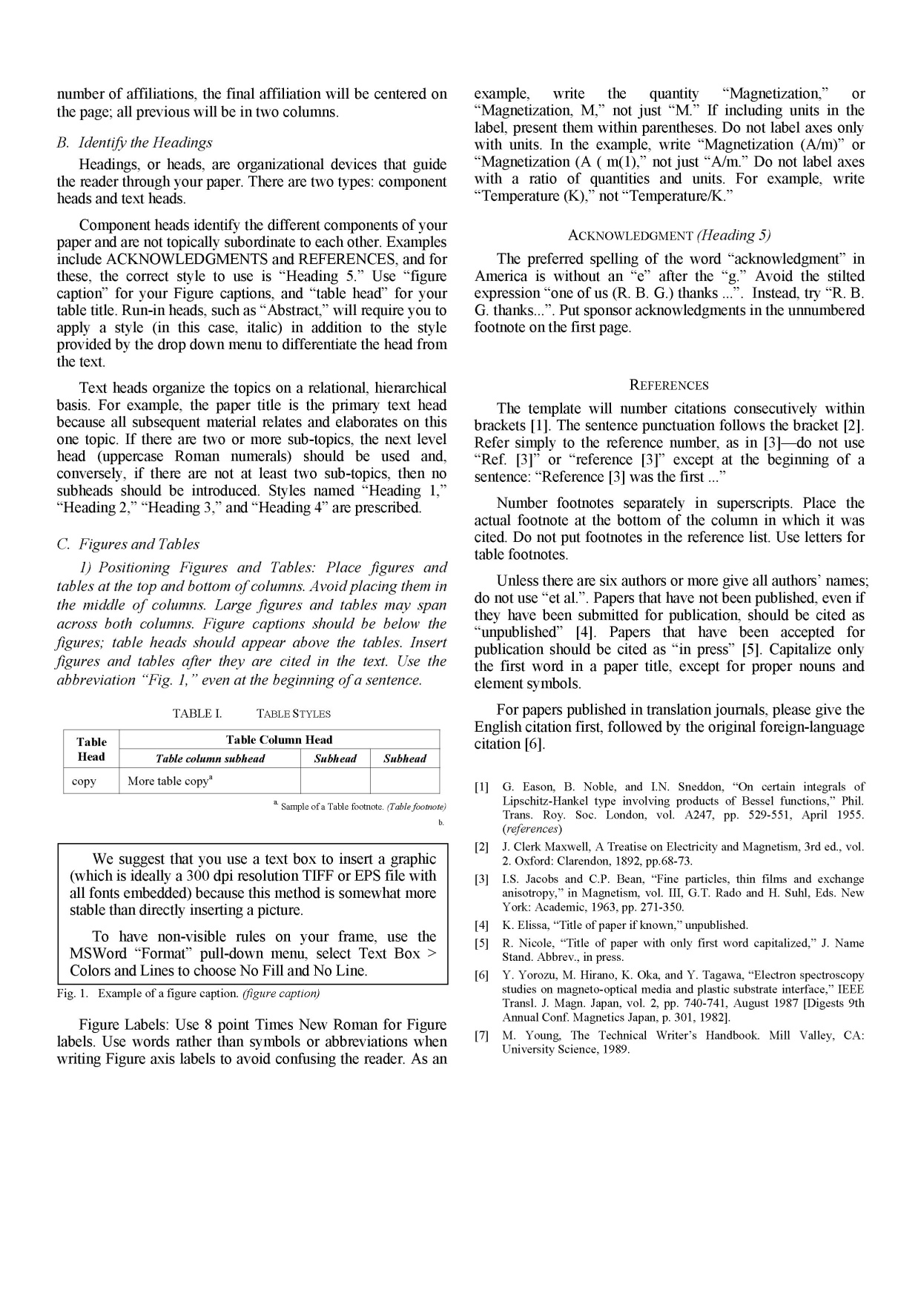 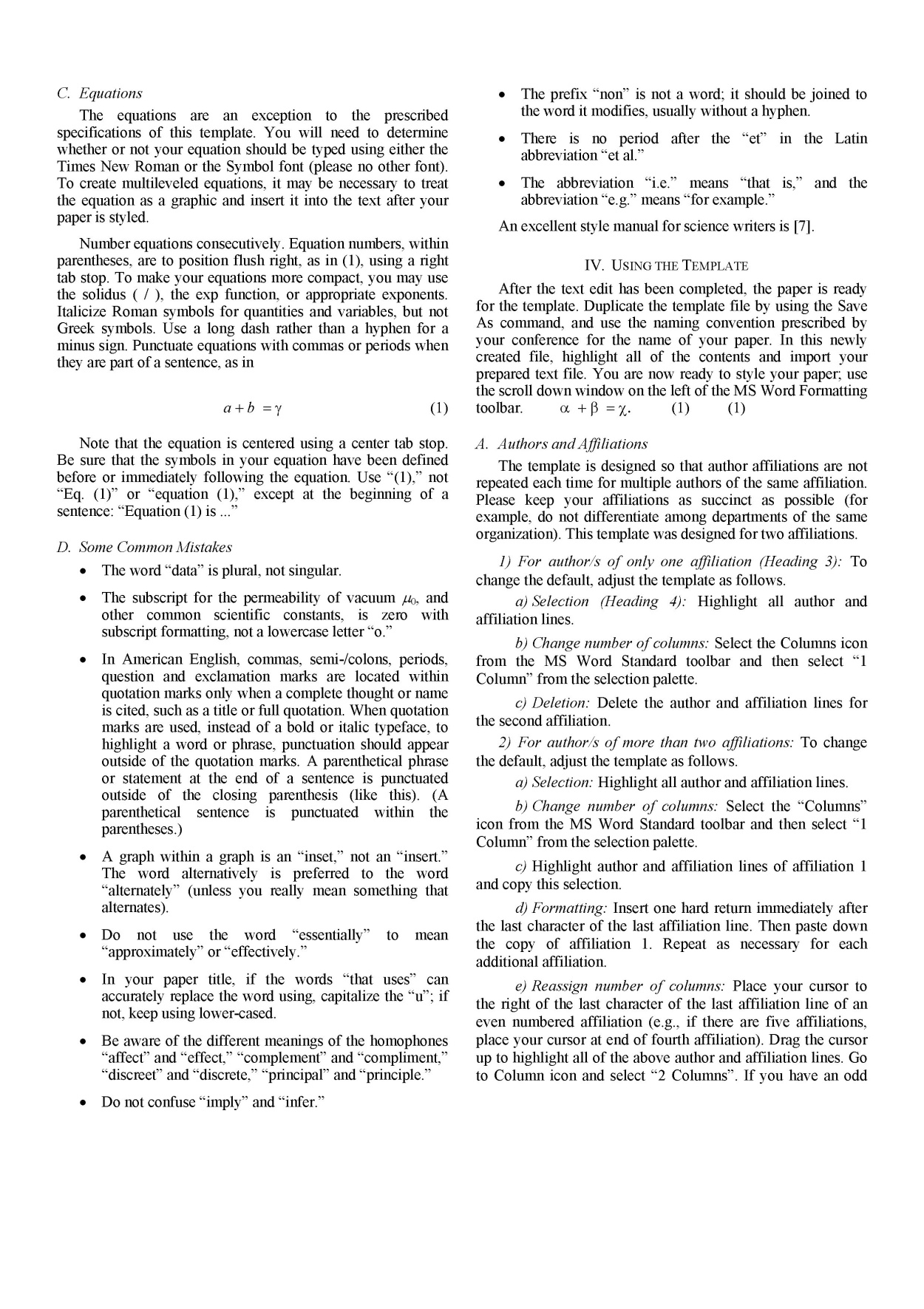 